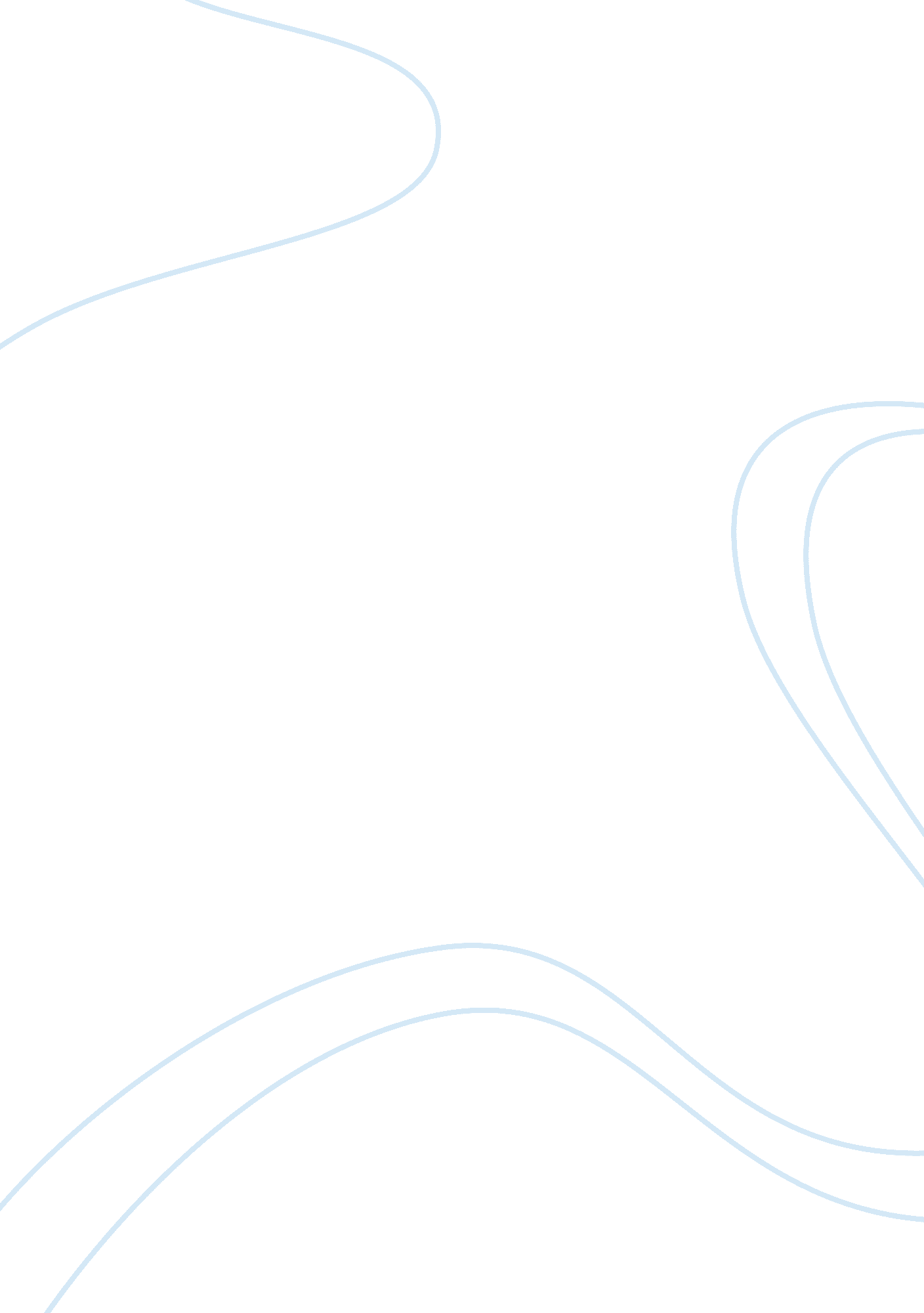 OthelloLiterature, Character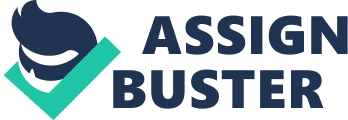 In the play Othello by William Shakespeare the current state of affairs is disturbing. Schemes, lies and murder are what now defines the characters. Iago is to blame for this chaos. At the beginning of the play Othello was the noble stature, a person that was well respected and a person that people could look up too. As the play goes on and Iago’s plan becomes reality Othello achieves human flaw. While the audience wishes to believe in Othello, his errors cause them to slowly lose hope. Iago’s deceiving character causes Othello to obtain impulsive behavior. From the basis of the play Iago was angry with Othello for giving Cassio the job over himself. He had plans to get back at Othello while tricking everyone else. Iago’s plans were successful. Othello went from a glorious respected soldier to a jealous murderer. While Othello is the tragic hero, he is also has human flaw based on the mistakes he made throughout the play. Iago made Othello believe his wife Desdemona was having an affair with Cassio. Iago placed the handkerchief Othello got Desdemona in cassio’s room. Iago molds the handkerchief so that Othello pictures it as a symbol of Desdemona’s faith and chastity. By taking possession of it, he is able to convert it into evidence of her infidelity. Othello attains human flaw because of Iago’s deceiving character. Othello’s is truly a good person but Iago’s plans have created him to make mistake and become someone different. Iagos sneaky behavior has created Othello to lash out and act like a different person. Othello starts to change that he is. After Iago’s schemes, Othello is jealous and once he believes that Cassio is having an affair with Desdemona he starts to resent him. Iago not only deceived Othello but he also manipulated Barbantio, Desdemona’s father. “ Call up her father, Rouse him: make after him, poison his delight, Proclaim him in the streets; incense her kinsmen, And, though he in a fertile climate dwell, Plague him with flies: though that his joy be joy, Yet throw such changes of vexation on't, As it may lose some colour. " Iago talks about corrupting Barbantio’s opinion of his fair daughter. Iago also schemes to get Cassio drunk because he knows Cassio, who is a mean drunk, will end up getting into a fight. “ If I can fasten but one cup upon him, With that which he hath drunk to-night already, He'll be as full of quarrel and offenceAs my young mistress' dog. The audience can conclude that Iago is to blame for the current state of affairs because of Iago’s deceiving character. He had a plan from the beginning of the play and had great victory on the things h set out to do. Iago was a master manipulator and went o extremes to achieve disaster. He thrived on chaos and murder. Iago is applauded for his intricate personality and two-face characteristics. 